          КАРАР                                                  РЕШЕНИЕ       «14» ноябрь 2020й.                                            №15-1                        «14» ноября 2020г.О досрочном прекращении полномочий депутатаСовета  сельского поселения Иликовский сельсовет муниципального района Благовещенский район Республики Башкортостан Аюпова И.С.В соответствии с пунктом 2 части 8 статьи 24  Устава сельского поселения Иликовский сельсовет  муниципального района Благовещенский  район Республики Башкортостан Совет сельского поселения Иликовский сельсовет муниципального района Благовещенский  район Республики Башкортостан РЕШИЛ:     Досрочно прекратить полномочия депутата Совета  сельского поселения Иликовский сельсовет муниципального района Благовещенский район Республики Башкортостан  от избирательного округа № 4  Аюпова Ильдара Салаватовича  в связи с  отставкой по собственному желанию.Основание: письменное заявление от «13» ноября  .Глава сельского поселения						Д.З. БатршинАУЫЛ  БИЛӘМӘҺЕ ХАКИМИӘТЕИЛЕК АУЫЛ СОВЕТЫМУНИЦИПАЛЬ РАЙОНЫНЫҢБЛАГОВЕЩЕН РАЙОНЫБАШКОРТОСТАН РЕСПУБЛИКАhЫ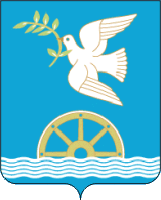 СОВЕТ  СЕЛЬСКОГО ПОСЕЛЕНИЯ ИЛИКОВСКИЙ СЕЛЬСОВЕТ МУНИЦИПАЛЬНОГО РАЙОНА БЛАГОВЕЩЕНСКИЙ РАЙОН РЕСПУБЛИКИБАШКОРТОСТАН